INDICAÇÃO N.º 1087/2018Ementa: Efetuar retirada de entulho na rua Mario Olivo, Jardim Maracanã.Senhor Presidente:			O Vereador FRANKLIN, solicita que seja encaminhado ao Excelentíssimo Senhor Prefeito Municipal a seguinte indicação:Efetuar retirada de entulho na  rua Mario Olivo, defronte ao número 354, no bairro Jardim Maracanã (foto em anexo).Justificativa:	Moradores procuraram este vereador para solicitar providências.Valinhos, 02 de abril de 2018.Franklin Duarte de LimaVereador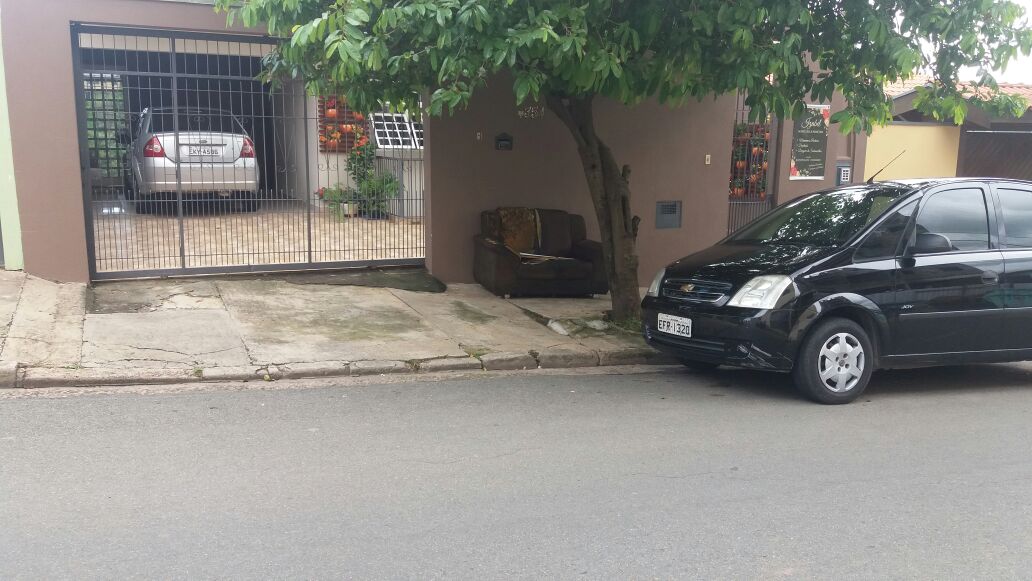 